§6706.  Limited entry1.  License eligibility in 2009.  The commissioner may not issue a 2009 hand fishing scallop license or a 2009 scallop dragging license to a person unless that person possessed a scallop license issued pursuant to section 6701 or a scallop boat license issued pursuant to section 6702 in either:A.  The 2005, 2006 or 2007 license year; or  [PL 2011, c. 266, Pt. A, §19 (AMD).]B.  The 2008 license year prior to May 1, 2008.  [PL 2007, c. 607, Pt. A, §4 (NEW).][PL 2011, c. 266, Pt. A, §19 (AMD).]2.  License eligibility in subsequent years.  Except as provided in subsection 3, the commissioner may not issue a hand fishing scallop license or a scallop dragging license to any person in any year subsequent to 2009 unless that person possessed that license in the previous calendar year or is eligible to obtain a license in accordance with the limited entry system established under subsection 3.[PL 2011, c. 237, §1 (AMD).]3.  Scallop license limited entry system.  Notwithstanding subsection 2, the commissioner shall establish by rule a limited entry system under which a person who did not hold a hand fishing scallop license or a scallop dragging license in the previous calendar year may become eligible to obtain that license.  The rules for a limited entry system must include provisions for the method and administration of the system.  Rules adopted pursuant to this subsection are routine technical rules as defined in Title 5, chapter 375, subchapter 2‑A.[PL 2019, c. 107, §2 (AMD).]4.  Repeal. [PL 2011, c. 237, §3 (RP).]5.  Fee.  If the scallop license limited entry system established under subsection 3 is conducted through a lottery, the commissioner may charge a nonrefundable lottery application fee not to exceed $50.  An application fee collected under this subsection must be deposited in the Scallop Research Fund established in section 6729‑A.[PL 2021, c. 27, §1 (NEW).]SECTION HISTORYPL 2007, c. 607, Pt. A, §4 (NEW). PL 2011, c. 237, §§1-3 (AMD). PL 2011, c. 266, Pt. A, §19 (AMD). PL 2019, c. 107, §2 (AMD). PL 2021, c. 27, §1 (AMD). The State of Maine claims a copyright in its codified statutes. If you intend to republish this material, we require that you include the following disclaimer in your publication:All copyrights and other rights to statutory text are reserved by the State of Maine. The text included in this publication reflects changes made through the First Regular and First Special Session of the 131st Maine Legislature and is current through November 1, 2023
                    . The text is subject to change without notice. It is a version that has not been officially certified by the Secretary of State. Refer to the Maine Revised Statutes Annotated and supplements for certified text.
                The Office of the Revisor of Statutes also requests that you send us one copy of any statutory publication you may produce. Our goal is not to restrict publishing activity, but to keep track of who is publishing what, to identify any needless duplication and to preserve the State's copyright rights.PLEASE NOTE: The Revisor's Office cannot perform research for or provide legal advice or interpretation of Maine law to the public. If you need legal assistance, please contact a qualified attorney.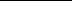 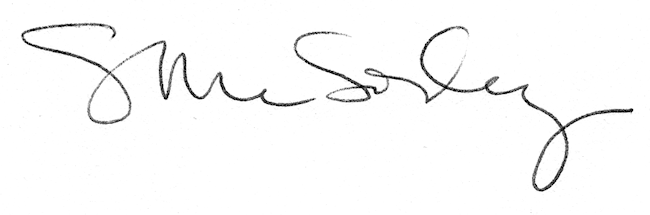 